Supplementary Material File 1. Output from DAGitty suggests that it is necessary to control for all the variables in the model because they are confounders: age last breastfed, gestation, maternal BMI, maternal age, maternal education, maternal employment, parenting difficulties, parity, sex and maternal diet.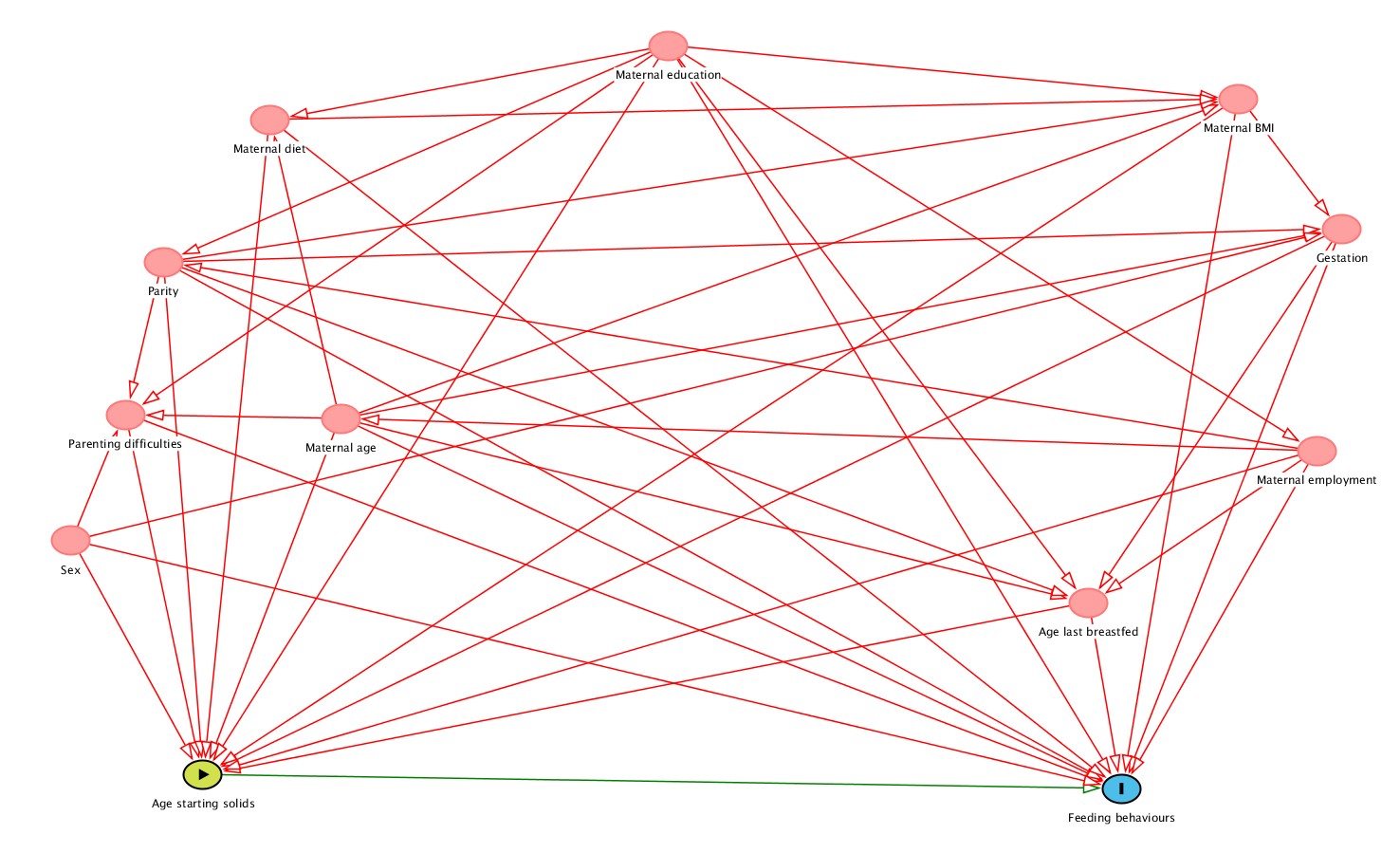 